Lorem ipsum dolor sit amet, consectetuer adipiscing elit, sed diam nonummy nibh euismod tincidunt ut laoreetdolore magna aliquam erat volutpat. Ut wisi enim ad minim veniam, quis nostrud exerci tation ullamcorper suscipitlobortis nisl ut aliquip ex ea.Jessica MarieWeb	D e si g ne rContactAddress: 1234 Lorem Street #00Job Position Company HereLorem ipsum dolor sit amet, consectetuer adipiscing elit, sed diam nonummy nibh euismod tincidunt ut laoreet dolore aree magna aliquam erat volutpat.Job Position Company HereLorem ipsum dolor sit amet, consectetuer adipiscing elit, sed diam nonummy nibh euismod tincidunt ut laoreet dolore aree magna aliquam erat volutpat.Degree Name Here University HereLorem ipsum dolor sit amet, consectetuer adipiscing elit, seddiam nonummy nibh euismod tincidunt ut laoreet dolore areePhone:Email: Website:+49 123 456 759info@yourdomain.comwww.yourdomain.commagna aliquam erat volutpat.Degree Name Here College HereLorem ipsum dolor sit amet, consectetuer adipiscing elit, sed diam nonummy nibh euismod tincidunt ut laoreet dolore aree magna aliquam erat volutpat.E ngli s h J apane s e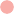 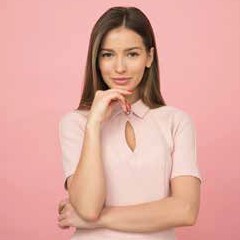 C hine s e I t ali an Tu r k i s h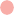 Adobe Illustrator Adobe Photoshop Adobe InDesign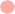 Adobe Premiere Pro Adobe After Effect Adobe Lightroom